Dit is de meest basic rig en is geschikt voor het overgrote deel van alle wateren. Ondanks dat de meeste artikelen tegenwoordig vol staan geschreven over dressuur doorbrekende systemen, zal standaard onderlijn in samenwerking met een goede voerplek, vis in het net brengen. Deze rig is een gewone gevlochten onderlijn in combinatie met een maat 6 of 8 haak. De dikte en kleur van de onderlijn kan worden aangepast naar het water waar je in vist. Denk hier bij het rivier/kanaal vissen aan een dikkere variant, 25 t/m 35lb, en in een klein putje aan een dunnere variant van 20 t/m 25lb. Lichte kleuren voor zand en grind, donkere kleuren voor wier en veen. De standaard rig wordt altijd met gevlochten lijn geknoopt. Een lengte van 20 centimeter zal in de meeste gevallen prima voldoen, in veel beviste wateren kan een kortere lengte van 10 centimeter zeer lonend zijn.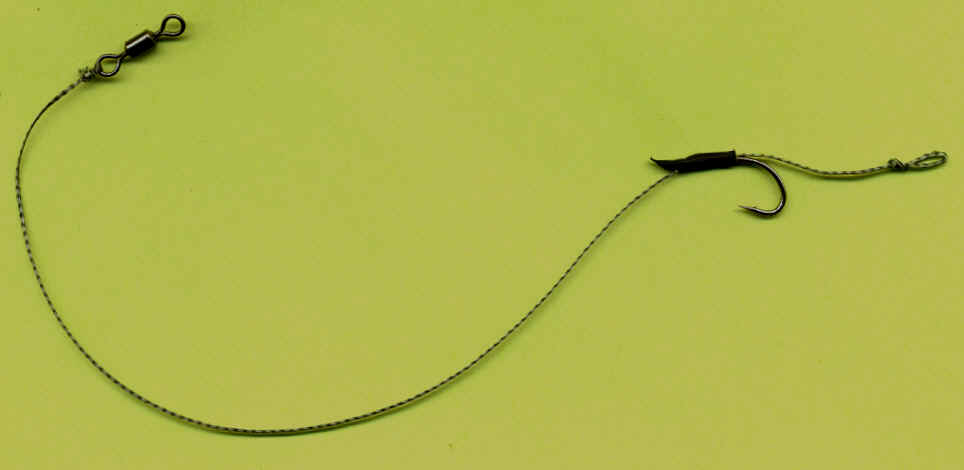 